KATA PENGANTAR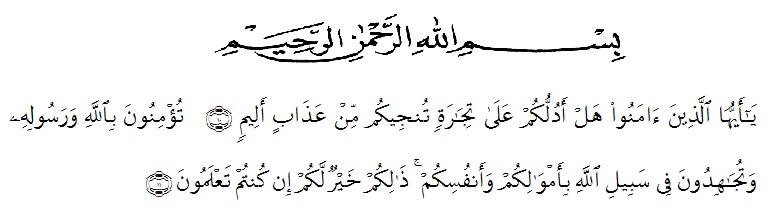 Assalamu’alaikum Wr.Wb	Alhamdulillah, puji syukur kepada Allah SWT, karena atas berkah dan karuniaNya Akhirya penulis dapat menyelesaikan proposal ini yang berjudul “Pengaruh Harga dan Kualitas Produk Terhadap Minat Beli Konsumen Ban Mobil Merek Accelera di Toko Tkb Group Indonesia Medan”. Shalawat dan salam senantiasa kita kirimkan kepada junjungan alam Rasul mulia kita Muhammad SAW, yang telah membawa umatnya dari zaman jahiliyah menuju zaman yang penuh dengan ilmu pengetahuan yang disiari iman dan taqwa.	Pada kesempatan ini penulis mengucapkan terima kasih kepada yang teristimewah kedua orangtua penulis Bapak dan Mama atas didikan, kasih sayang, kesabaran, serta mendoakan dan memberi dukungan yang tiada henti-hentinya kepada penulis.	Dalam penyusunan proposal ini, penulis banyak memperoleh bantuan dan dorongan moril maupun bimbingan dari berbagai pihak. Baik secara langsung maupun tidak langsung. Oleh karena itu, pada kesempatan ini penulis menyampaikan terimaksih kepada semua pihak yang telah memberikan bantuan dan bimbingan, kepada :Ibu  Anggia Sari Lubis, SE., M.Si selaku Dekan Fakultas Ekonomi Universitas Muslim Nusantara Al Washliyah Medan.Bapak Toni Hidayat, SE., M.Si selaku ketua program studi manajemen.Ibu Yayuk Yuliana, SE., M.Si selaku dosen pembimbing yang telah banyak memberikan bimbingan kepada penulis hingga dapat selesai.Kepada Bapak dan Ibu Dosen Fakultas Ekonomi beserta seluruh staf pegawai Fakultas Ekonomi Universitas Muslim Nusantara Al Washliyah Medan.Terimakasih Kakak dan Abang saya yang selalu memberikan doa dan dukungan.Sahabat saya Isnaini Putri yang selalu mendukung pada saat suka,duka  dan menjadi pendengar,penyemangat ketika gundah menerjang.Kepala Toko Tkb Group Indonesia dan seluruh pegawai yang telah mengizinkan penulis untuk melakukan riset.Semua pihak yang tidak dapat disebutkan satu per satu, yang telah dengan ikhlas memberikan doa dan dukungan hingga dapat terselesaikan.Medan, 04 Maret 2021Penulis Anjelita Sari UlfanurDAFTAR ISIABSTRAK	iKATA PENGANTAR	iiDAFTAR ISI	ivDAFTAR TABEL	viiDAFTAR GAMBAR	viiiDAFTAR LAMPIRAN	ixBAB I PENDAHULUAN	1 Latar Belakang	1 Identifikasi Masalah 	6 Batasan Masalah	6 Rumusan Penlitian	7 Tujuan Penelitian	7 Manfaat Penelitian	7 Anggapan Dasar	8BAB II TINJAUAN PUSTAKA	102.1. Manajemen Pemasaran	102.1.1. Pengertian Pemasaran	102.1.2. Tujuan Pemasaran	11 2.1.3. Konsep Pemasaran	112.2. Harga	12	2.2.1. Pengertian Harga	12	2.2.2. Tujuan Penetapan Harga	13	2.2.3. Faktor-faktor yang Mempengaruhi Penetapan Harga	16	2.2.4. Jenis-jenis Harga	19	2.2.5. Strategi Penetapan Harga	21	2.2.6. Indikator Harga	232.3. Kualitas Produk	24	2.3.1. Pengertian Kualitas Produk	24	2.3.2. Dimensi Kualitas Produk	25	2.3.3. Faktor-faktor yang Mempengaruhi Kualitas Produk	27	2.3.4. Penentu-penentu Kualitas	27	2.3.5. Indikator Kualiatas Produk	282.4. Minat Beli Konsumen	29	2.4.1. Pengertian Minat Beli	29	2.4.2. Faktor-faktor yang Mempengaruhi Minat Beli Konsumen	31	2.4.3. Aspek-aspek Dalam Minat Beli	33	2.4.4. Indikator Minat Beli	332.5. Penelitian Terdahulu	342.6. Kerangka Konseptual	382.7. Hipotesis	41BAB III METODE PENELITIAN	423.1. Desain Penelitian	423.2. Populasi dan Sampel Penelitian	423.2.1 Populasi	423.2.2 Sampel	433.3. Lokasi Dan Waktu Penelitian	443.3.1. Lokasi Penelitian	443.3.2. Waktu Penelitian	453.4. Variabel dan Indikator	453.4.1. Variabel	453.4.2. Indikator	463.5. Definisi Operasional	493.6. Skala Pengukuran	543.7. Instrumen Penelitian	54	3.7.1 Metode Uji Instrumen	543.8. Teknik Pengumpulan Data	563.9. Teknik Analisis Data	57	3.9.1. Analisis Deskriptif	57	3.9.2. Uji Asumsi Klasik	57	3.9.3. Analisis Regresi Linier Berganda	59	3.9.4. Uji Hipotesis	59	3.9.5. Analisis Koefisien determinasi	62BAB IV HASIL PENELITIAN	634.1. Deskripsi Objek Penelitian	634.1.1. Profil Dan Sejarah	634.2. Pembahasan Penelitian	654.2.1. Deskripsi Hasil Penelitian	654.3. Analisis Karakteristik Responden	654.3.1. Jenis Kelamin	654.3.2. Pekerjaan	67	4.3.3. Pendapatan	684.4. Uji Instrumen Penelitian	68	4.4.1. Uji Validitas	69	4.4.2. Uji Reliabilitas	714.5. Statistik Deskriptif	724.6. Uji Asumsi Klasik	72		4.6.1. Uji Normalitas	73	4.6.2. Uji Heterosdeksitas	75	4.6.3. Uji Multikolinieritas	764.7. Analisis Regresi	77	4.7.1. Persamaan Regresi	774.8. Uji Hipotesis	79	4.8.1. Uji Parsial (t)	79	4.8.2. Uji Simultan (F)	80	4.8.3. Koefisien Determinasi	814.9. Pembahasan	82	4.91. Pengaruh Harga Terhadap Minat Beli Konsumen Ban Mobil Merek         Accelera Di Toko Tkb Group Indonesia Medan	83	4.9.2. Pengaruh Harga Terhadap Minat Beli Konsumen Ban Mobil Merek           Accelera Di Toko Tkb Group Indonesia Medan	84	4.9.3. Pengaruh Harga Dan Kualitas Produk Terhadap Minat Beli Ban  Konsumen Mobil Merek Accelera Di Toko Tkb Group Indonesia Medan	85Bab V Kesimpulan Dan Saran	875.1. Kesimpulan	875.2. Saran	87DAFTAR PUSTAKALAMPIRANDAFTAR TABELTabel 1.1 Data Penjualan Ban Mobil Accelera Tahun 2020	3Tabel 2.1 Penelitian Terdahulu 	34Tabel 3.1 Jadwal Penelitian	45Tabel 3.2 Definisi Operasional	50Tabel 3.3 Skala Likert	54Tabel 4.1 Karakteristik Responden Jenis Kelamin	66Tabel 4.2 Karakteristik Responden Pekerjaan	67Tabel 4.3 Karakteristik Responden Pendapatan	68Tabel 4.4 Hasil Uji Validitas Harga (X1)	69Tabel 4.5 Hasil Uji Validitas Kualitas Produk (X2)	70Tabel 4.6 Hasil Uji Validitas Minat Beli (Y)	70Tabel 4.7 Hasil Uji Reliabilitas	71Tabel 4.8 Statistik Hasil Penelitian	72Tabel 4.9 Uji Normalitas	73Tabel 4.10 Uji Multikolinieritas	76Tabel 4.11 Hasil Persamaan Regresi	78Tabel 4.12 Uji T	80Tabel 4.13 Uji F	80Tabel 4.14 Koefisien Determinasi	81DAFTAR GAMBARGambar 1.1	Grafik Data Penjualan Ban Mobil Merek Acceleradan Forceum Toko Tkb Group   Indonesia	5Gambar 2.1	Kerangka Konseptual	40Gambar 4.1	Gambar Ban Merek Accelera	64Gambar 4.2   Uji Normalitas P-Plot	74Gambar 4.3   Grafik Histogram Uji Normalitas	74Gambar 4.4	Hasil Uji Heteroskedastisitas	75DAFTAR LAMPIRANLampiran 1 	Kuisioner PenelitianLampiran 2 	Tabulasi Data PenelitianLampiran 2 	Jumlah Data Diri RespondenLampiran 3 	Jumlah Jawaban RespondenLampiran 4	Validitas dan Reliabilitas